Reds Century Ride 2020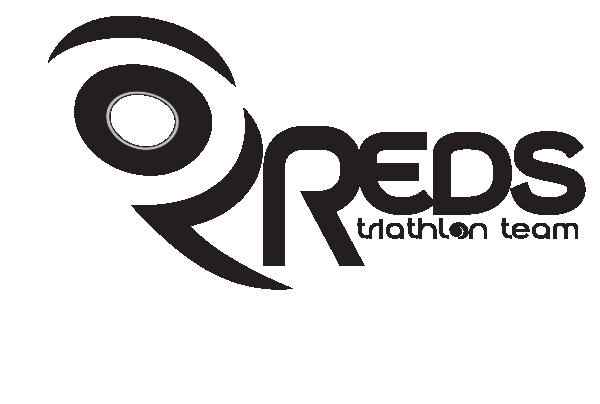 Start:  Price Chopper at 135th and Mission Road, Leawood, KS.● Left (South) on Mission to 199th ● RIGHT on 199th for ~ 10 miles to Webster > 199 will dead end into Webster. Remember this turn for the way back. ○ GAS STATION AT 199TH AND METCALF (10 MILES OUT / 20 RT) ● RIGHT on Webster (~ 1 block down, go through the stoplight & the road will curve around to the left and you’ll be back on 199th again) ● 199th to Gardner Rd. ● RIGHT on Gardner for ~7 miles > ○ Gardner road will go around Gardner Lake and briefly become 151st > you will need to turn LEFT back onto Gardner Road - image below ○ GAS STATION IN TOWN OF GARDNER (28 miles out / 56 RT) ● Con’t on Gardner Road to 127th ● LEFT on 127th about a mile to Waverly ● RIGHT on Waverly to 115th ● LEFT on 115th about half mile to Kill Creek ● RIGHT on Kill Creek ~ 3 miles to 83rd St (kill creek will dead end into 83rd) ● LEFT on 83rd (entering the town of DeSoto) to N1400 ○ GAS STATION STOP IN DESOTO (42 miles out / 84 RT) ● NOTE: 83rd > becomes Lexington > becomes 103rd st > becomes N1400 ● N1400 to E2300 > you will go under HWY 10 right immediately upon turning onto 2300. ○ 2300 curves to the left and becomes 10th St ○ 10th street takes you into the town of Eudora ○ GAS STATION IN EUDORA (50 miles out / 100 RT) Distances Mission & 199 = 8 / 16 RT 199th and Metcalf = 10 / 20 RT 199th and Webster = 19 / 38 RT 199th and Gardenr = 24 / 48 RT Gardner Road & 151st (about Gardner Lake) = 30 / 60 RT 127 and Waverly = 35 / 70 RT Kill Creek 7 83rd = 41 / 82 RTGARMIN LINK TO UPLOAD TO YOUR DEVICE:Century Ride O/BRoad Cycling SafetyAim to be self sufficient even when riding in a group.Own your own safety Every. Single. Ride.Must haves for outdoor riding:● Helmet● 1-2 water bottles (filled)● Cell phone (in plastic bag to keep it dry)● Money - cash / credit card● Personal ID and Emergency Contact name / number to carry on your    person > either a Road ID ( purchased @ roadid.com) or write your name and    cell # + your emergency contact name and cell # on paper and put in a zip lock    to keep it dry. Carry it in your pocket.● Personal ID and Emergency Contact name / number to put on your bike >    stick this where you keep your flat tire changing stuff.○ Why? If you get in an accident and you’re taken from the scene without yourbike, not only do you want your bike back but you want the people remaining atthe scene to still have access to your emergency contact information so they canmake needed follow up calls.● Route Map > know where water & snack refills are on your route● Flat Tire Changing Items (even if you don't know how to use them yet) >    spare tube, tire levers, CO2 or portable pump. Any bike store can help ;) (Put    your ID + emergency contact info in with this stuff)● Good bike lights and reflective gear > our goal is to be as highly visible    on our bikes as possible . Good bike lights can be expensive - but worth it >    you want them to light up like your life depends on it. Amazon and Garmin sell    bike light options. Bright helmets, clothing and shoes are helpful as well.● Car Key Storage - can be helpful to let someone know where your car keys   are in case, god forbid, an accident happens and they need to move your car.● Tracking options: Life 360, Road ID, and Garmin all offer tracking options.● If not riding in a group, let someone know when and where you’ll be riding.Rules of the roadyou will see lots of riders not following these ruleswe give no shits about what others are doingWe will be the example out there & we will keep ourselves and each other safe● Ride to the right > do. not. drift. into the road.● Single file > once out of traffic, 2 abreast is okay but stay to the right and get    into single file when cars are coming. We never win in a fight w/ a car.● Communicate - yell, point, make eye contact > own your own safety out there    and do not assume other cars or bikers see or hear you. Confirm you are safe    to go .If an accident occurs:Realistically, no two accidents will happen the same way so therewill be many game-time decisions. Here are some basics to consider:Priority: Scene Safety and Injured athlete care● Make sure it’s safe for you to approach the athlete (ie don’t step into traffic etc)○ this sounds obvious but in the moment our brains are super focused onhelping the injured person.● If there is risk of spinal damage do not move the athlete at all - wait for    paramedicsDecisions / Tasks (divide up if possible):● Do you need to call 911?● Can we safely move the athlete (and bike) to a safe place out of the elements?● Acute care - what does the athlete need immediately for wounds?● Who can stay with the athlete and help give basic comfort and care● Who can call the athlete’s emergency contact and/or deal with 911 call● If there was a car involved, can get the name / contact info / insurance info of   driver (use phone to take pix of these)● Is someone available to take pictures of the scene (license plate, bike damage,    person damage, etc)● Figure out what to do with the athlete’s bike and possible car if they drove to the    ride start (may need to get keys from athlete).● Write down what you remember at some pointSide note:If an athlete has a crash, they are coming to an abrupt activity halt > their body may still be whirling from that - keep an eye out for reactions related to hydration, food needs, and core body temp.Helpful items to keep in your car trunk for just-in-case:● Towel or 2 you don’t mind getting dirty○ uses: cleaning up an athlete, putting it down for an athlete to sit on, usingto help an athlete stay warm● Plastic garbage bag (great for putting stinky shoes or helmets in)● Basic first aid kit (can make your own or there are ready to go ones on Amazon)● Clorox wipes - just for general cleaning after the fact (not for athlete wounds! Just     nice to have a way to wipe down your own hands, car etc after the fact).